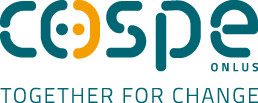 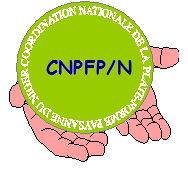 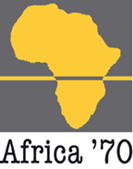 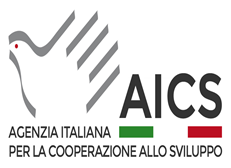 COSPE ONLUS, CNPFP/NIGER, AFRICA 70 PROGETTO AID 01556/COSPE/NIGERTERRA E PACE – Gestione Partecipata e sostenibile del territorio nella regione di Tahoua - NIGERIn collaborazione con la SCUOLA COSPE PER LA COOPERAZIONE INTERNAZIONALE E IL NON PROFITinvitano al seminario:TRANSIZIONE AGROECOLOGICA
E COOPERAZIONE INTERNAZIONALE 18 marzo 2019via Slataper, 10 – FirenzeOre 11.00-15.30Il seminario vuole offrire, grazie ad esperti del tema, una opportunità di approfondimento sull'agro-ecologia, delineare un quadro delle sfide-chiave che la transizione agro-ecologica si trova ad affrontare sia in Europa che in Africa, e infine approfondire alcune esperienze e pratiche innovative di cooperazione internazionale in questo ambito. Introduzione al tema e agli obiettivi del seminarioLo sviluppo di sistemi alimentari sostenibili è un imperativo condiviso nel quadro dell’Agenda 2030 delle Nazioni Unite, e spiega l’accoglienza che l’agro-ecologia sta incontrando in un numero crescente di istituzioni a livello nazionale ed internazionale, ben al di là dell’ambito in cui essa è nata e si è sviluppata: quello dei movimenti contadini, delle ONG e associazioni della società civile, delle università e dei centri di ricerca.Questo processo rappresenta una grande opportunità per la diffusione su   larga scala dei principi dell’agro-ecologia, purché non comporti la sua riduzione un insieme di tecniche e pratiche sganciate da quella visione sistemica che ne è alla base, e dai soggetti sociali che ne sono il principale vettore, in particolare l’agricoltura familiare e contadina.E’ una sfida che la cooperazione internazionale ha il dovere di raccogliere, promuovendo la ricerca e la sperimentazione, la moltiplicazione e la diffusione di buone pratiche, l'elaborazione di approcci e tecnologi, e sostenendo l'alleanza fra i movimenti contadini, la società civile, i centri di ricerca. L'Africa Occidentale rappresenta sotto questo profilo un banco di prova di importanza strategica: per l'intreccio fra cambiamenti climatici e migrazioni, due fra le sfide globali più impegnative del nostro tempo, e per la presenza di un grande movimento contadino impegnato nella transizione agro-ecologica, in grado di contribuire in modo determinante a costruire le risposte e le soluzione.Il seminario si propone questi obiettivi e output:Obiettivi:Offrire una opportunità di approfondimento sull'agro-ecologia come scienza e come pratica Delineare un quadro delle sfide-chiave che la transizione agro-ecologica si trova ad affrontare sul piano globale, con un focus sull'Europa e l'Africa.  Offrire elementi di valutazione sui processi di transizione agro-ecologica in atto, attraverso l'approfondimento di esperienze e pratiche innovative di cooperazione internazionale. Output:Acquisiti strumenti di conoscenza, di analisi e di valutazione per facilitare la transizione agro-ecologica in Africa ed Europa.Sessione mattutinaOre 11.00-13.00Le sfide della transizione agro-ecologica tra Europa e AfricaIntroduzione al tema di  Paolo Bàrberi, docente di agronomia e coordinatore del Gruppo di Agro-ecologia presso la Scuola Superiore Sant’Anna di Pisa, e vice-presidente di Agro-ecology Europe, e Gaio Cesare Pacini, docente di agro-ecologia presso l’Università di Firenze, e vice-presidente dell’Associazione Italiana di Agroecologia (AIDA).Contributi di  Carlo Ponzio, dottore agronomo, consulente COSPE e  Stella Beghini, referente cooperazione internazionale dell’Associazione Veneta Produttori Biologici e Biodinamici.Coordina  Massimiliano Sanfilippo, responsabile area tematica Comunità Ambiente e Territorio COSPE,Ore 13.00:  Buffet con prodotti agro-ecologiciSessione PomeridianaOre 14.00-15.30Transizione agro-ecologica in Africa Occidentale: il progetto “Terre et Paix” (Niger) AID finanziato dal Ministero Affari Esteri Italiano Proiezione di video sul progetto “Terre et paix”, gestione partecipata e sostenibile del territorio nella regione di Tahoua – NIGER. Commenti e contributi di Giorgio Menchini (Presidente COSPE) e Laura Vigoriti (responsabile area geografica Africa Occidentale COSPE)